.Sequence of dance: AB Tag1 Tag2/ AB Tag2 Tag3/ A(16 counts) B Tag2 Tag3 Tag2 Tag3/ B Tag2 Tag3Intro: start on vocals (approxi 8 secs)Tag1(4 counts)Tag2 (8 counts)Tag3 (8 counts)Main Dance: SECTION A (32 COUNTS), SECTION B (28 COUNTS)SECTION A (32 COUNTS)A1. CROSS, BACK, SIDE CHASSE, CROSS BACK, SIDE CHASSEA2. SWIVEL & SWIVEL, HOLD, SWIVEL & SWIVEL, HOLD, KICK BALL POINT X2A3. Repeat A1A4. Repeat A2SECTION B (28 COUNTS)B1. HEELS, TOE, HEELS, TOE, RUN TO THE R, RUN TO THE LB2, SIDE-RECOVER-TOGETHER X2, KNEE POP, BEND, JUMPB3. REPEAT B1B4. SIDE-RECOVER-TOGETHER X2Have FunContact Sally Hung: hung1125@gmail.comThe Little Fox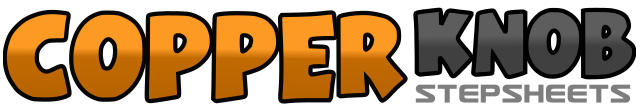 .......Count:60Wall:1Level:Phrased Improver.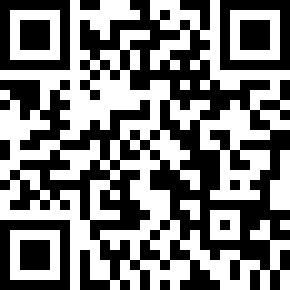 Choreographer:Sally Hung (TW) - August 2017Sally Hung (TW) - August 2017Sally Hung (TW) - August 2017Sally Hung (TW) - August 2017Sally Hung (TW) - August 2017.Music:My Lover (小狐狸) - Amber Kuo (郭采潔)My Lover (小狐狸) - Amber Kuo (郭采潔)My Lover (小狐狸) - Amber Kuo (郭采潔)My Lover (小狐狸) - Amber Kuo (郭采潔)My Lover (小狐狸) - Amber Kuo (郭采潔)........1,2,3,4knee pop forward RLRL1&2&3&4Touch R toe to the R, drop R heel down, touch L toe over R, drop L heel down, rock R to R side, recover onto L, cross R over L5&6&7&8Touch L toe to the L, drop L heel down, touch R toe over L, drop R heel down, rock L to L side, recover onto R, cross L over R1&2&, 3&4&Step R to the R, rock back on L, recover onto R, hold and clap twice, step L to the L, rock back on R, recover onto L, hold and clap twice5&6&,7&8&Repeat 1&2&,3&4&1,2,3&4Cross R over L, step back on L, step R to the R, step L together, step R to the R5,6,7&8Cross L over R, step back on R, step L to the L, step R together, step L to the L1&2,3&4Swivel heels to the R., center, R, hold, swivel heels to the left, center, left, hold5&6,7&8Kick R fwd, step on ball of R next to L, touch L toes to the L, kick L fwd, step on ball of R next to R, touch R toes to the R1,2,3,4Weight on both heels with both arms open, weight on R with L toes up (both arms put together to diagonal L), weight on both heels with both arms open, weight on L with R toes up (both arms put together to R diagonal)5&6,7&8Run to the R on R, L, R(both fists to ear level, run to the L on L,R, L(both fists to ears level)1&2,3&4Step R to the R(both arms open with fists down), recover onto L, step R together with both fists in front of the chest, step L to the L(both arms open with fists down), recover onto R, step L together with both fists in front of the chest5&6&,7,8Knee pop fwd on RLRL with fists knock up on RLRL, bend down a little with fists hold, jump both feet apart with both arms open up widely above head1&2,3&4Step R to the R(both arms open with fists down), recover onto L, step R together with both fists in front of the chest, step L to the L(both arms open with fists down), recover onto R, step L together with both fists in front of the chest